8														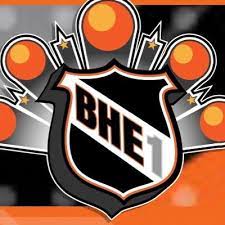 